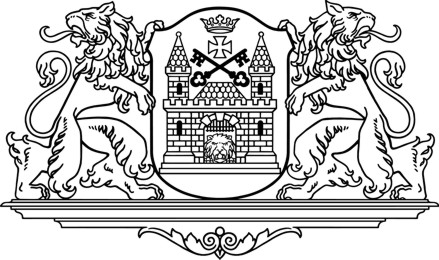 RĪGAS DOMERātslaukums 1, Rīga, LV-1539, tālrunis 80000800, fakss 67026184, e-pasts: riga@riga.lvIEKŠĒJIE NOTEIKUMIRīgā2017.gada 21.jūnijā		                   Nr.22		               (prot. Nr.95, 13.§)Rīgas domes sēžu apmeklēšanas kārtība Izdoti saskaņā ar Valsts pārvaldes iekārtas likuma 72.panta pirmās daļas 2.punktu un 73.panta pirmās daļas 4.punktu1. Iekšējie noteikumi nosaka kārtību, kādā Rīgas pilsētas pašvaldības darbinieki, valsts varas un pārvaldes institūciju pārstāvji un privātpersonas  apmeklē Rīgas domes sēdes, kā arī kārtību, kādā tiek koordinēta darbam Rīgas domē akreditēto plašsaziņas līdzekļu pārstāvju atrašanās Rīgas domes sēžu telpā (sēžu zālē un balkonā) Rīgas domes sēžu laikā.2. Iekšējo noteikumu mērķis ir nodrošināt netraucētu Rīgas domes deputātu darbu Rīgas domes sēžu laikā. 3. Rīgas domes Sekretariāta darbinieki atver Rīgas domes sēžu  zāli apmeklētājiem 30 minūtes pirms izsludinātās Rīgas domes sēdes sākuma.4. Rīgas domes sēžu zālē Rīgas domes sēdes laikā ir atļauts uzturēties:4.1. Rīgas pilsētas pašvaldības darbiniekiem, kuri nodrošina Rīgas domes sēdes norisi, ja tas noteikts darbinieka amata aprakstā, institūcijas reglamentā vai dots attiecīgās institūcijas vadītāja uzdevums;4.2. Rīgas domes sēdes darba kārtībā norādītajiem ziņotājiem un līdzziņotājiem, kā arī Rīgas domes sēdē izskatāmo dokumentu sagatavotājiem;4.3. Rīgas domes priekšsēdētāja biroja vadītājam vai biroja darbiniekam viņa uzdevumā;4.4. Rīgas domes priekšsēdētāja vietnieka biroja vadītājam vai biroja darbiniekam viņa uzdevumā;4.5. Rīgas domes Sabiedrisko attiecību nodaļas darbiniekiem;4.6. uz Rīgas domes sēdi uzaicinātajām personām, kuras ir norādītas sarakstā, kas pirms Rīgas domes sēdes ir iesniegts Rīgas domes Sekretariātā;4.7 Rīgas pilsētas pašvaldības institūciju vadītājiem, ja Rīgas domes sēdē izskatāmie jautājumi attiecas uz attiecīgo Rīgas pilsētas pašvaldības institūciju darbību;4.8. privātpersonām, kuras pirms Rīgas domes sēdes ir iesniegušas Rīgas domes priekšsēdētājam iesniegumu Rīgas domes 2011.gada 1.marta saistošo noteikumu Nr.114 “Rīgas pilsētas pašvaldības nolikums” 90.punktā noteiktajā kārtībā.5. Rīgas domes sēdes slēgtās daļas laikā Rīgas domes sēžu telpā atļauts atrasties:5.1. Rīgas pilsētas pašvaldības darbiniekiem, kuri nodrošina Rīgas domes sēdes norisi;5.2. Rīgas pilsētas pašvaldības institūcijas, kura sagatavojusi izskatāmo lēmuma projektu, darbiniekiem.6. Rīgas domes sēžu zāles norobežotajā daļā (ložā) Rīgas domes sēdes laikā var atrasties Latvijas Valsts prezidents, Saeimas deputāti, Ministru kabineta locekļi, Valsts kontroles pārstāvji, valsts pārvaldes institūciju pārstāvji, kā arī uz Rīgas domes sēdi uzaicinātās personas (viesi). Ja minētās personas uz Rīgas domes sēdi nav ieradušās, tad Rīgas domes sēžu zāles norobežotajā daļā (ložā) var atrasties Rīgas pilsētas pašvaldības institūciju vadītāji, Rīgas domes priekšsēdētāja un Rīgas domes priekšsēdētāja vietnieka biroju vadītāji. 7. Privātpersonām Rīgas domes sēžu laikā atļauts atrasties Rīgas domes sēžu telpas balkonā.8. Kārtību pie Rīgas domes sēžu telpas balkona durvīm nodrošina Rīgas domes apsardzes darbinieki.9. Darbam Rīgas domē akreditēto plašsaziņas līdzekļu pārstāvju atrašanos Rīgas domes sēžu telpā Rīgas domes sēžu laikā koordinē Rīgas domes Sabiedrisko attiecību nodaļa. 10. Rīgas domes sēžu zālē ir tiesīgi uzturēties tikai darbam Rīgas domē akreditēto plašsaziņas līdzekļu pārstāvji – fotogrāfi un operatori. Pārējiem darbam Rīgas domē akreditēto plašsaziņas līdzekļu pārstāvjiem Rīgas domes sēdes laikā ir  atļauts uzturēties Rīgas domes sēžu telpas balkonā.11. Rīgas domes atklāto sēžu laikā fotogrāfi un operatori ir tiesīgi filmēt un fotografēt, uzturoties Rīgas domes sēžu zāles aizmugurējā ejā vai pie sēžu zāles logiem.12. Intervēšana Rīgas domes sēdes laikā Rīgas domes sēžu zālē darbam Rīgas domē akreditēto plašsaziņas līdzekļu pārstāvjiem nav atļauta.13. Rīgas domes deputātu darbībai Rīgas domes sēžu laikā nepieciešamos dokumentus iesniedz Rīgas domes Sekretariāta darbiniekiem, kuri nodrošina to nodošanu Rīgas domes deputātiem.14. Rīgas pilsētas izpilddirektors ir atbildīgs par iekšējo noteikumu ievērošanu.Domes priekšsēdētājs	 N.Ušakovs